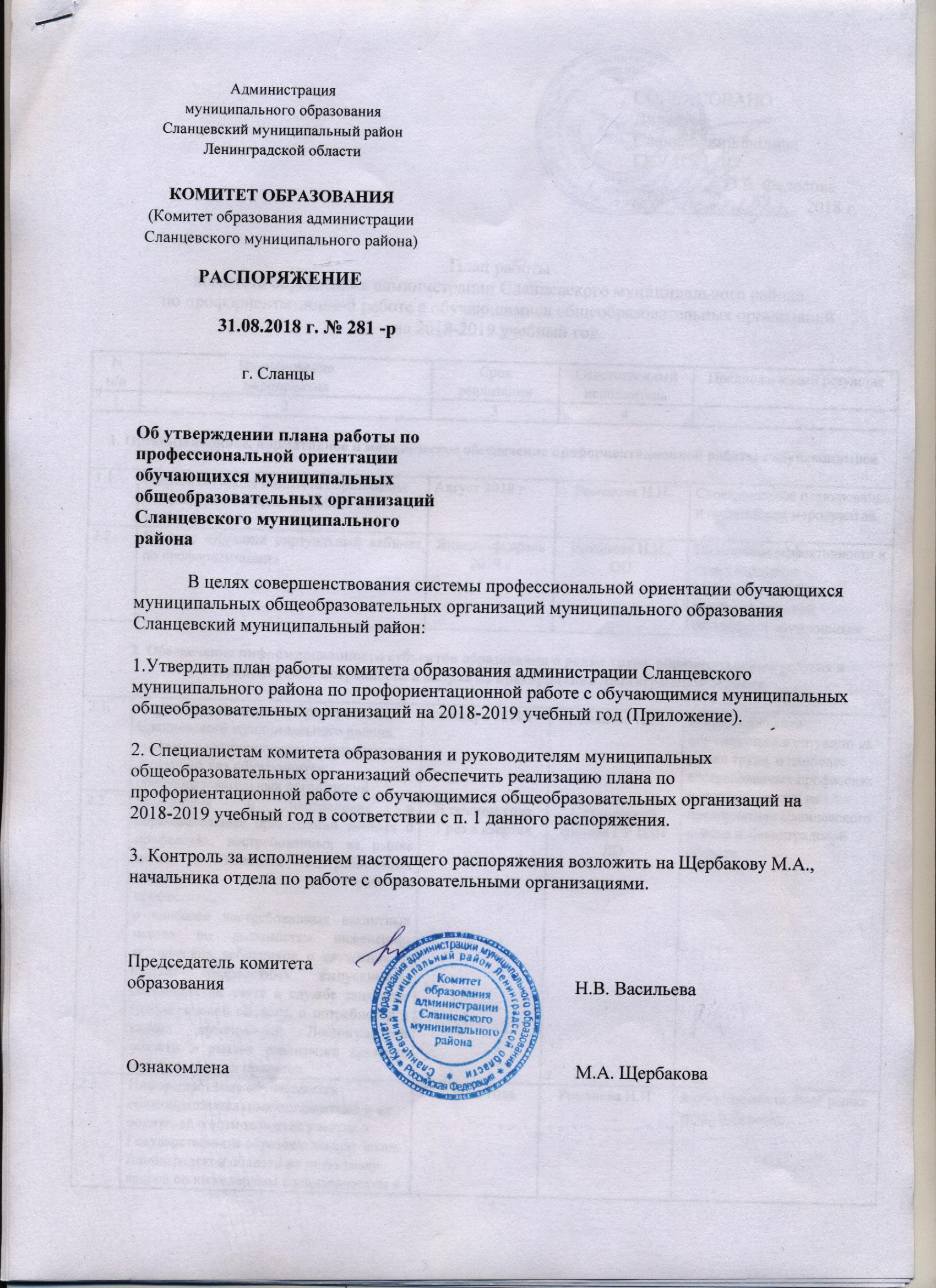 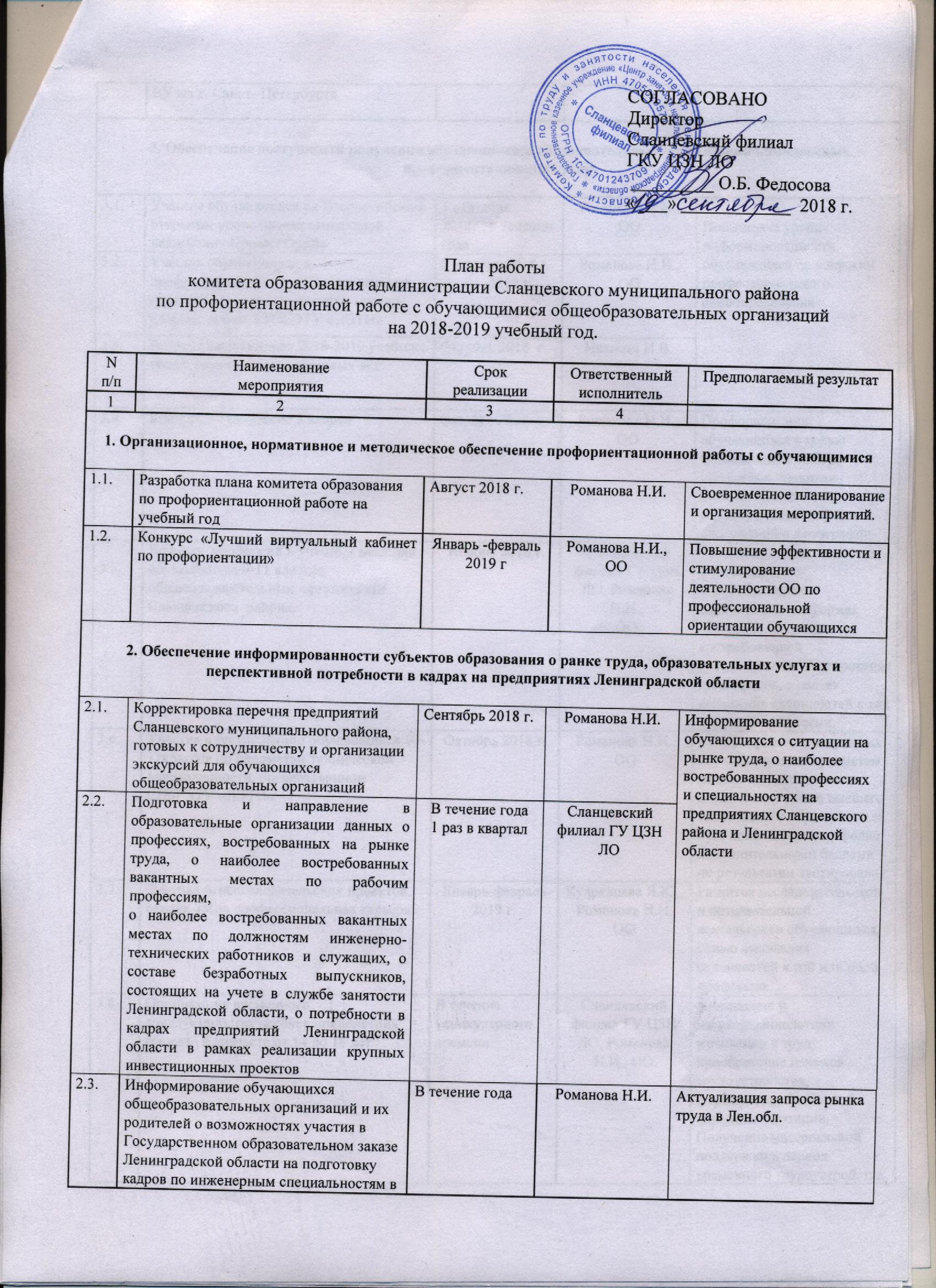 3. Обеспечение доступности получения обучающимися образовательных организаций комплексных профориентационных услуг3. Обеспечение доступности получения обучающимися образовательных организаций комплексных профориентационных услуг3. Обеспечение доступности получения обучающимися образовательных организаций комплексных профориентационных услуг3. Обеспечение доступности получения обучающимися образовательных организаций комплексных профориентационных услуг3. Обеспечение доступности получения обучающимися образовательных организаций комплексных профориентационных услуг3.1.Участие обучающихся во Всероссийском открытом уроке профессиональной навигации «ПроеКТОриЯ»1 сентября 2018г., в течении годаРоманова Н.И.,ООПовышение уровня информированности обучающихся по вопросам профессионального самоопределения3.2.Участие обучающихся в профессиональных пробах, социальных практиках (осенних и летних), мастер-классах на базе СПбГЭТУ «ЛЭТИ»Сентябрь 2018 г. -июнь  2019 г.Романова Н.И.,ООПовышение уровня информированности обучающихся по вопросам профессионального самоопределения3.3.Встреча выпускников 2018-2019 учебного года с выпускниками прошлых летОктябрь 2018  г.Иванова И.В.Повышение уровня информированности обучающихся по вопросам профессионального самоопределения3.4.Конкурс « Профессия в кадре»Октябрь 2018  г.Романова Н.И.,ООПрофориентация обучающихся с целью оптимального выбора профессии, развития личностных качеств, популяризация творческих достижений в фотографии.3.5.Ярмарка  профессий и учебных мест для обучающихся 9-11 классов общеобразовательных  организаций Сланцевского  района.Ноябрь 2018 г.Сланцевский филиал ГУ ЦЗН ЛО, Романова Н.И.,ООРасширение представления обучающихся о востребованных специальностях, формах обучения, получения востребованной специальности. Тестирование школьников, с целью выявления склонностей к той или иной профессии.3.6.Участие в тестировании обучающихся 10-11классов по предметам технической направленности, организованном СПбГЭТУ «ЛЭТИ»Октябрь 2018 г.Романова Н.И.,ООСтимулирование одаренных обучающихся по предметам физико-математического цикла к получению высшего технического образования за счет пополнения портфолио дополнительными баллами по результатам тестирования.3.7.Фестиваль исследовательских проектов, секция «Моя профессиональная карьера»Январь-февраль 2019 г.Кудрявцева Я.Ю., Романова Н.И.ООРазвитие исследовательской и познавательной деятельности обучающихся, с целью выявления склонностей к той или иной профессии.3.8.Организация временного трудоустройства несовершеннолетних граждан в возрасте от 14 до 18 летВ течение каникулярного времениСланцевский филиал ГУ ЦЗН ЛО, Романова Н.И., ООПовышение у несовершеннолетних мотивации к труду, приобретение навыков трудоустройства, формирование активной жизненной позиции. Получение материальной поддержки в период временного трудоустройства.3.9.Проведение комплекса профориентационных мероприятий в  виде тестирования для обучающихся 9 и 11-х классов совместно с комитетом по труду и занятости ЛОВ течение годаСланцевский филиал ГУ ЦЗН ЛО, ООПрофориентация обучающихся с цельюоптимального выбора профессии, развития личностных качеств и построения модели поведения на рынке труда.3.10.Изучение запроса и организация участия обучающихся 10-11 классов общеобразовательных организаций в учебных (элективных) курсах «Введение в предпринимательство» Сентябрь 2018г.-март 2019 г. Романова Н.И.,ООАктивизация сетевого взаимодействия ОО и ФПМСП «Социально-деловой центр»  по организации элективных курсов в рамках предпрофильного обучения3.11.Изучение запроса и организация участия обучающихся 9-х классов общеобразовательных организаций в учебных (элективных) курсах на базе ГБОУ СПО ЛО «Сланцевский индустриальный техникум»Сентябрь - декабрь 2018 г., Апрель 2019 г.Романова Н.И.,ООФормирование готовности к свободному выбору профессии в условиях рыночных отношений.3.12.Участие в Едином дне профориентации для родителей (законных представителей) и обучающихся 9-11-х классов Сланцевского муниципального районаМарт 2019 г.Сланцевский филиал ГУ ЦЗН ЛО, Романова Н.И.,ООРасширение представления обучающихся о востребованных специальностях, формах обучения, получения востребованной специальности. Тестирование школьников, с целью выявления склонностей к той или иной профессии.3.13.Встреча с выпускниками 2017-2018 учебного года из числа детей-сирот и детей, оставшихся без попечения родителей, с целью разъяснения законодательства о мерах социальной поддержки по получению профессионального образованияАпрель 2019 г.Иванова И.В.Повышение уровня информированности обучающихся по вопросам профессионального самоопределения3.14.Встречи с обучающимися 10-х классов и их родителями «Профессия педагога. Преимущества выбора.»Формирование группы Ток-шоу с педагогами разных специальностей.  Участие в мастер-классах педагогов	Составление портрета педагога.Идеальный образ учителя	Методика «Фотография рабочего дня педагога дошкольной образовательной организации»	Участие в диагностике младших школьников	Где можно получить профессию педагога (информация об образовательных организациях ВПО и СПО)	Заключительное занятие. Подведение итогов	Сентябрь, октябрь 2018 Ноябрь 2018Декабрь 2018 Январь 2019 Февраль 2019 Март 2019 Апрель 2019Шкарупа Н.Э., ООУвеличение численности выпускников, поступающих в вузы педагогической направленности => приток выпускников ОО ВПО и ОО СПО в ОО Сланцевского района3.15.Встреча со студентами учреждений ВПО и СПО педагогической направленности, проходящих практику в ОО Сланцевского муниципального районаАпрель 2019 Шкарупа Н.Э.,ООПриток выпускников ОО ВПО в ОО Сланцевского районаМониторинг оценки изменений в сфере занятости молодежиМониторинг оценки изменений в сфере занятости молодежиМониторинг оценки изменений в сфере занятости молодежиМониторинг оценки изменений в сфере занятости молодежиМониторинг оценки изменений в сфере занятости молодежи4.1.Мониторинг профориентационной работы ОО.Январь, июнь 2019 г.Романова Н.И.Совершенствование координации деятельности по профориентации обучающихся4.2.Мониторинг адаптации выпускников 2017-2018 года в организациях профессионального образованияСопровождение выпускников 2017-2018 года, обучающихся в организациях профессионального образования с учетом мониторинга адаптацииЯнварь, июль 2019 г.Иванова И.В.Совершенствование координации деятельности по профориентации обучающихся5. Развитие эффективного взаимодействия и социального партнерства с градообразующими предприятиями и бизнесом, профессиональными образовательными организациями, организациями дополнительного образования и д.р. по совершенствованию системы профессиональной ориентации обучающихся5. Развитие эффективного взаимодействия и социального партнерства с градообразующими предприятиями и бизнесом, профессиональными образовательными организациями, организациями дополнительного образования и д.р. по совершенствованию системы профессиональной ориентации обучающихся5. Развитие эффективного взаимодействия и социального партнерства с градообразующими предприятиями и бизнесом, профессиональными образовательными организациями, организациями дополнительного образования и д.р. по совершенствованию системы профессиональной ориентации обучающихся5. Развитие эффективного взаимодействия и социального партнерства с градообразующими предприятиями и бизнесом, профессиональными образовательными организациями, организациями дополнительного образования и д.р. по совершенствованию системы профессиональной ориентации обучающихся5. Развитие эффективного взаимодействия и социального партнерства с градообразующими предприятиями и бизнесом, профессиональными образовательными организациями, организациями дополнительного образования и д.р. по совершенствованию системы профессиональной ориентации обучающихся5.1.Участие обучающихся в профориентационном мероприятии по курсу «Выбор моей профессии» «УМЦ» ЛОВ течение годаРоманова Н.И.,ООПовышение уровня и информированности обучающихся по вопросам профессионального самоопределения.5.2.Участие в проекте «Работай в России!», акция «Неделя без турникетов»Октябрь 2018 г. Апрель 2019 г.Сланцевский филиал ГУ ЦЗН ЛО, Романова Н.И.Повышение уровня и информированности обучающихся по вопросам профессионального самоопределения.5.3.Участие в проекте «Zасобой»В течение годаРоманова Н.И.,ООПовышение уровня и информированности обучающихся по вопросам профессионального самоопределения.5.4.Участие в Ярмарке военных профессийВ течение годаРоманова Н.И.,ООПовышение уровня и информированности обучающихся по вопросам профессионального самоопределения.5.5.Деятельность проекта ранней профориентации воспитанников дошкольных образовательных организаций «Путешествие в мир профессий»В течение годаРоманова Н.И., Шорохова Ю.М., МДОУ «Сланцевский детский сад № 15», ГБОУ СПО ЛО «Сланцевский индустриальный техникум»Формирование готовности к свободному выбору профессии в условиях рыночных отношений.5.6.Деятельность проекта профориентационной направленности «Калейдоскоп профессий» для обучающихся основного общего образованияВ течение годаЩербакова М.А., Романова Н.И., МОУ «Сланцевская СОШ № 3», ГБОУ СПО ЛО «Сланцевский индустриальный техникум»Формирование готовности к свободному выбору профессии в условиях рыночных отношений.